.[1-8] CROSS, TURN ¼, COASTER STEP, STEP, STEP, ANCHOR STEP(At this point, on wall # 4 we will start again.)[9-16] STEP, TURN ¼, CROSS SHUFFLE, TOUCH OUT IN SIDE, SWIVELS IN[17-24] SIDE, CROSS, KICK BALL CROSS, TURN ¼, POINT TURN ¼, CROSS SHUFFLE[25-32] KICK BALL POINT, KICK BALL POINT, SAMBA STEP, CHASSERESTART : On wall # 4, we will make the first 8 counts and we will start again.Contact: jmoreno169@hotmail.comThe Outward Journey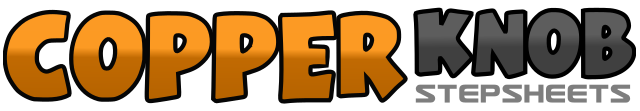 .......Count:32Wall:4Level:Newcomer WCS.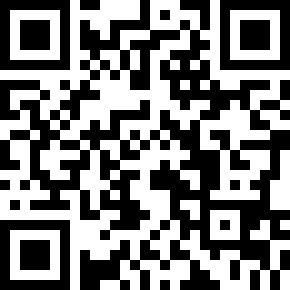 Choreographer:Jesús Moreno Vera (ES) - October 2018Jesús Moreno Vera (ES) - October 2018Jesús Moreno Vera (ES) - October 2018Jesús Moreno Vera (ES) - October 2018Jesús Moreno Vera (ES) - October 2018.Music:Damn Yankee by Ben Cesare BandDamn Yankee by Ben Cesare BandDamn Yankee by Ben Cesare BandDamn Yankee by Ben Cesare BandDamn Yankee by Ben Cesare Band........01 -Cross right foot on the left side.02 -Turn ¼ turn to the right with left step back.03 -Step back with right foot.& -Match with left foot.04 -Step forward with right foot.05 -Step forward with left foot.06 -Step forward with right foot.07 -Left step behind the right.& -Change weight to the right foot.08 -Change weight to the left foot.09 -Step forward with right foot.10 -Turn ¼ turn to the left.11 -Cross right foot in front of the left.& -Step with left foot to the side.12 -Cross right foot in front of the left.13 -Left tip to the side.& -Left tip to the site.14 -Step with left foot to the side (leaving the weight on the right foot).15 -Bring left heel inward.& -Bring left tip inwards.16 -Bring left heel inward (leaving the weight on the left foot).17 -Step with right foot to the side.18 -Cross left foot behind the right.19 -Kick in front with right foot.& -Match right foot to the left side.20 -Cross left foot in front of the right.21 -Turn ¼ turn to the right with step right in front.22 -Mark left tip to the side.23 -Cross left foot in front of the right.& -Step with right foot to the side.24 -Cross left foot in front of the right.25 -Kick front with right foot.& -Take the right foot to the site.26 -Bring left toe to the left.27 -Kick in front with left foot.& -Take left foot to the site.28 -Bring the right foot to the right.29 -Cross right foot in front of the left.& -Step with left foot to the side.30 -Step with right foot in front diagonally.31 -Step with left foot to the side turning ¼ of vuenta to the right.& -Match with right foot.32 -Step with left foot to the side.